BHUBANANANDA ODISHA SCHOOL OF ENGINEERING, CUTTACKDEPARTMENT OF MECHANICAL ENGINEERING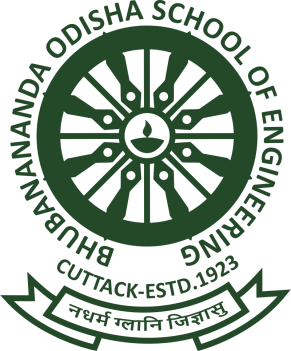 LESSON PLAN SUBJECT: ENVIRONMENTAL STUDIESACADEMIC SESSION: 2022-23FACULTY: MR. S.P.B.B.BHATTASEMESTER: 3RD SEC: ASd/-P T G F (Mech Engg.)Discipline:Mechanical EngineeringSemester: 3rd ASemester: 3rd AName of the teaching faculty:S.P.B.B.BHATTASubject:ENVIRONMENTAL STUDIES No. of Days/ per week class allotted: 04periods per week Mon-1 period, WED-1 period,THU-1 period, SAT -1 period)No. of Days/ per week class allotted: 04periods per week Mon-1 period, WED-1 period,THU-1 period, SAT -1 period)Semester From Date: 15-09-2022 To Date: 22-12-2022No. of weeks: 14 weeksWeekClass DayNo of period availableTheory Topics1ST15.09.20221Unit 1: The Multidisciplinary nature of environmental studiesDefinition,1ST19.09.20221scope and importance,2nd21.09.20221Need for public awareness2nd22.09.20221Need for public awareness2nd24.09.20221Unit 2: Natural ResourcesRenewable and non renewable resources:a) Natural resources and associated problems.Forest resources: Use and over-exploitation, deforestation, casestudies, Timber extraction mining, dams and their effects on forestsand tribal people.2nd26.09.20221Water resources: Use and over-utilization of surface and groundwater, floods, drought, conflicts over water, dam’s benefits andproblems.3rd28.09.20221Mineral Resources: Use and exploitation, environmental effects ofextracting and using mineral resources.3rd29.09.20221Food Resources: World food problems ,changes caused byagriculture and overgrazing,effects of modern agriculture,fertilizersPesticides problems, water logging, salinity,.3rd01.10.20221Energy Resources: Growing energy need, renewable and nonrenewable energy sources, use of alternate energy sources, casestudies.3rd10.10.20221Land Resources: Land as a resource ,land degradation ,man induceslandslides, soil erosion, and desertification.b) Role of individual in conservation of natural resources.c) Equitable use of resources for sustainable lifestyles.4th12.10.20221Unit 3: SystemsConcept of an ecosystem.Structure and function of an ecosystem.4th13.10.20221Producers, consumers, decomposers.4th15.10.20221Energy flow in the ecosystems.4th17.10.20221Ecological succession.Food chains, food web sand ecological pyramids.5th19.10.20221Introduction, types, characteristic features, structure and functionof the following ecosystem:5th20.10.20221Forest ecosystem:Aquatic ecosystems (ponds, streams, lakes, rivers, oceans, estuaries)5th22.10.20221Unit 4: Biodiversity and it’s ConservationIntroduction-Definition: genetics,5th26.10.20221species and ecosystem diversity.6th27.10.20221Bio geographically classification of India6th29.10.20221Value of biodiversity: consumptive use6th31.10.20221productive use, socialethical, aesthetic and opt in values.7TH02.11.20221Biodiversity at global, national and local level.7TH03.11.20221Threats to biodiversity: Habitats loss7TH05.11.20221poaching of wild life, manwildlife conflictsClass test-027TH07.11.20221Unit 5: Environmental Pollution.Definition Causes, effects and control measures of:a) Air pollution.8TH09.11.20221Definition Causes, effects and control measures of:b)Water pollution.8TH10.11.20221Definition Causes, effects and control measures of:c) Soil pollution8TH12.11.20221Definition Causes, effects and control measures of:d) Marine pollution9TH14.11.20221Internal examination9TH16.11.20221Internal examination9TH17.11.20221Definition Causes, effects and control measures of:e) Noise pollution.9TH19.11.20221Definition Causes, effects and control measures of:f) Thermal pollution10TH21.11.20221Definition Causes, effects and control measures of:g) Nuclear hazards10TH23.11.20221Solid waste Management: Causes, effects10TH24.11.20221control measures of urban andindustrial wastes.10TH26.11.20221Role of an individual in prevention of pollution.11TH28.11.20221Disaster management: Floods11TH30.11.20221Class test-0311TH01.12.20221earth quake, cyclone and landslides.11TH03.12.20221Unit 6: Social issues and the EnvironmentFrom unsustainable to sustainable development.Urban problems related to energy.12TH05.12.20221Water conservation, rain water harvesting, water shed management12TH07.12.20221Resettlement and rehabilitation of people; its problems and concern.12TH08.12.20221Environmental ethics: issue and possible solutions.12TH10.12.20221Climate change, global warming, acid rain, ozone layerdepletion, nuclear accidents and holocaust, case studies.13TH12.12.20221Air (prevention and control of pollution) Act.Water (prevention and control of pollution) Act.Public awareness.13TH14.12.20221Unit 7: Human population and the environmentPopulation growth and variation among nations.Population explosion-family welfare program.13TH15.12.20221Human rights.Value education13TH17.12.20221Role of information technology in environment and human health14TH19.12.20221REVISION14TH21.12.20221REVISION14TH22.12.20221REVISION